25.11.2021г. № 249РОССИЙСКАЯ ФЕДЕРАЦИЯИРКУТСКАЯ ОБЛАСТЬНИЖНЕИЛИМСКИЙ МУНИЦИПАЛЬНЫЙ РАЙОНДУМА БЕРЕЗНЯКОВСКОГО СЕЛЬСКОГО ПОСЕЛЕНИЯ НИЖНЕИЛИМСКОГО РАЙОНАРЕШЕНИЕ«О НАЗНАЧЕНИИ ПУБЛИЧНЫХ СЛУШАНИЙ ДЛЯ ОБСУЖДЕНИЯ ПРОЕКТА РЕШЕНИЯ ДУМЫ БЕРЕЗНЯКОВСКОГО СЕЛЬСКОГО ПОСЕЛЕНИЯ НИЖНЕИЛИМСКОГО РАЙОНА «О БЮДЖЕТЕ БЕРЕЗНЯКОВСКОГО МУНИЦИПАЛЬНОГО ОБРАЗОВАНИЯ НА 2022 ГОД И НА ПЛАНОВЫЙ ПЕРИОД 2023 И 2024 ГОДОВ»В соответствии со статьей 28 Федерального закона от 06.10.2003г. N2 131-ФЗ общих принципах организации местного самоуправления в Российской Федерации, статьей 13 Устава Березняковского муниципального образования, Дума Березняковского сельского поселения Нижнеилимского района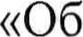 РЕШИЛА:Назначить на 20 декабря 2021 года публичные слушания для обсуждения проекта решения Думы Березняковского сельского поселения Нижнеилимского района «О бюджете Березняковского муниципального образования на 2022 год и на плановый период 2023 и 2024 годов».Провести публичные слушания в актовом зале администрации Березняковского сельского поселения Нижнеилимского района по адресу: п. Березняки, ул.Янгеля,25. Начало публичных слушаний в 14 час. 00 мин.З. Организацию и проведение публичных слушаний поручить администрации Березняковского сельского поселения Нижнеилимского района.4, Администрации Березняковского сельского поселения Нижнеилимского района опубликовать результаты публичных слушаний в средствах массовой информации.Настоящее решение подлежит официальному опубликованию одновременно с проектом решения Думы Березняковского сельского поселения Нижнеилимского района «О бюджете Березняковского муниципального образования на 2022 год и на плановый период 2023 и 2024 годов» в периодическом издании «Вестник Березняковского сельского поселения» после его внесения на рассмотрение Думы Березняковского сельского поселения Нижнеилимского района, но не позднее, чем за семь дней до начала слушаний.Контроль над исполнением настоящего решения оставляю за собой.Председатель ДумыБерезняковского сельского поселения Нижнеилимского района	А.П.Ефимова